CFG palier 2 module 1 NumérationExercices cours 2 : Comparer, ordonner et encadrer des entiersExercice Placer les nombres 652 000 000 et 805 000 000 sur la droite graduée ci-dessous.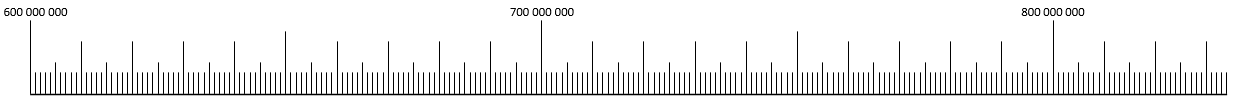 Exercice Placer les nombres 35 300 000 et 20 500 000 sur la droite graduée ci-dessous.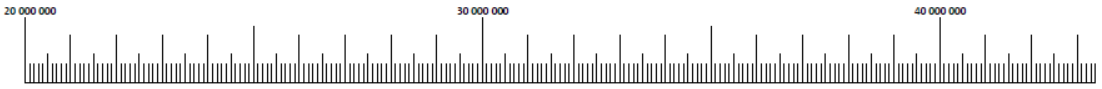 Exercice Compléter par < ou >Exercice Ranger les nombres dans l’ordre croissant :8 010		1 001		6 110		110		265	Exercice Ranger les nombres dans l’ordre décroissant :5 011                1 110            5 110            5 101              1 010Exercice Classer dans l’ordre croissant : 99 909 900 ; 90 990 090 ; 99 909 990 ; 90 099 090 ; 99 090 909 ; 90 009 090 ; 90 099 009______________________________________________________________________________Exercice Classer dans l’ordre décroissant : 77 007 ; 69 999 ; 777 007 ; 699 999 ; 7 007 ; 7 777 077 ; 6 699 999______________________________________________________________________________Exercice Encadrer les nombres ci-dessous :Exercice Encadrer les nombres suivants par les deux dizaines les plus proches :..................... < 158 < .....................			.............. < 10 799 < ............Exercice Encadrer les nombres suivants par les deux milliers les plus proches :..................... < 31 589 < .....................		.............. < 1 235 650 < ............Exercice Encadrer les nombres suivants par les deux millions les plus proches :..................... < 99 999 999 < .......................		.............. < 4 256 750 000 < ............Exercice Donnez une réponse approximative en arrondissant à la dizaine près puis en additionnant mentalement.50Exemple : 48 + 37 + 23 + 13 = 50 + 40 + 20 + 10 = 50 + 50 +20 = 12057 + 21 + 48 + 32 =97 + 22 + 56 + 41 =28 + 89 + 71 + 44 =76 + 24 + 96 + 102 =451 +322 + 466+ 149 =Exercice Décomposer par classe le nombre 704 061 900 Décomposer par chiffre le nombre 7 600 060 Voir la correction des exercicesExemple : 3   >   015      19255      30251      2538        308112       65575      585503      3055 010       5 0092 121       1 1221007       7018 990       8 899900 001       90 001235 460       235 1603 999 999     4 000 000798 379     798 397……………………………………………………dizaine juste avantNombredizaine juste après1 48348 912centaine juste avantNombrecentaine juste après1 48348 912millier juste avantNombremillier juste après8 46248 912